St. Albert Women’s Soccer League 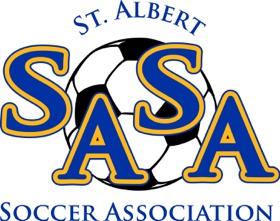 Trialist FormTrialist – Defined as a player currently registered in a youth or over 35 league that can participate in the St. Albert Women’s Soccer League as a regular season player, provided they have a valid players card from their registered team1. A trialist player must be registered in another ASA sanctioned league (e.g. EDSA)2. Trialist players must have their player card available for the referee, to be allowed to play (i.e. picture or physical card is acceptable)Player Name:Player Card #:Registered Youth or over 35 Team:League:Coach/Manager (print):Coach/Manager (sign):SAMSL Team:Coach/Manager (sign):Game Date/Info:Referee (print): Referee (sign):